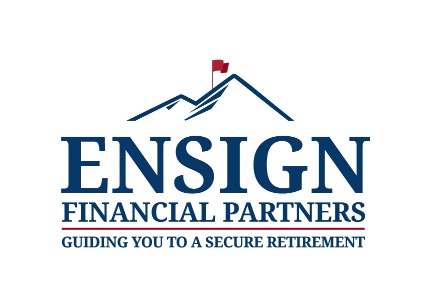 Testimonials for Janice AdamsJanice Adams was very professional and pleasant when she discussed our retirement and financial options. Janice was willing to meet with me in my home and took her time explaining the services and products she offers in a clear, easy to understand manner. She returns calls quickly and makes me feel as though I am her priority. Janice is an ethical, hard working financial and insurance advisor. I highly recommend working with her. --Tara Goetzel, Gilbert, AZJanice has been so helpful as we have gone through the process of helping my mother apply for long term care insurance. She answered my (many) questions and really made sure we had a full understanding and were comfortable with all the terms of the policy. We truly felt that she cared about our needs and not just getting us to sign on the dotted line! Janice displayed expertise in her field as well as kindness and compassion in meeting our needs throughout the decision making process. We would definitely work with her again in the future!  --Tara Miller, Gilbert, AZVery informative meeting. Everything was explained well to us. We appreciate the time that was spent with us in going over our long-term care plan.--David & Diane Oates, Chandler, AZMy wife and I needed some help with the direction our financial situation. Janice listened to our questions and concerns and addressed them with patience and understanding. She put together a financial plan based on our goals and the things that we wanted to accomplish upon retirement and helped us to feel comfortable with our situation and as well as our next steps. She is honest, kind and thorough. We appreciate having her as an advisor. --Jerold S., Gilbert, AZ